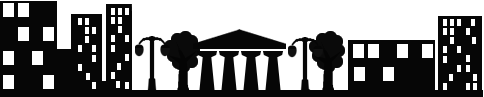 Daugavpilī13.07.2017. UZAICINĀJUMS
iesniegt piedāvājumu1.Pasūtītājs.Pašvaldības SIA “Sadzīves pakalpojumu kombināts”Višķu iela 21 K, Daugavpilī, LV-5410Tālr.Nr.65424769Fakss:Nr.65424769e-pasts: spkpsia@gmail.commājas lapa: www.sadzive.lvkontaktpersona: Ludmila Sokolovska, tālr.Nr.22001171“Metāla garderobes skapju piegāde”2.Iepirkuma priekšmeta apraksts:2.1. “Metāla garderobes skapju piegāde pirts vajadzībām, Stacijas ielā 63, Daugavpilī ”, saskaņā ar pielikumu Nr.2.3.Piedāvājumu var iesniegt: 3.1.personīgi vai uz e-pastu: spkpsia@gmail.com, līdz  2017.gada  19.jūlija, plkst.14:00.4.Paredzamā līguma izpildes termiņš: 2 ( divi ) gadi no līguma noslēgšanas brīža. 5.Piedāvājumā jāiekļauj:pretendenta rakstisks iesniegums par dalību iepirkumu procedūrā, kas sniedz īsas ziņas par pretendentu (pretendenta nosaukums, juridiskā adrese, reģistrācijas Nr., kontaktpersonas vārds, uzvārds, tālrunis, fakss, e-pasts) ( 1.pielikums);finanšu piedāvājums iesniedzams atilstoši 3.pielikumam.  Cena jānorāda euro bez PVN 21%. Cenā jāiekļauj visas izmaksas.Ar lēmumu var iepazīties mājas lapā: www.sadzive.lv vai Daugavpils pilsētas domes mājas lapā www.daugavpils.lv.Iepirkumu komisijas priekšsēdētājs					A.Jeršovs 1.pielikumsUzaicinājumam „Metāla garderobes skapju piegāde”PIETEIKUMSDaugavpilīKomersants___________________________________________________________________________                                                                   (nosaukums)Reģistrācijas Nr. _____________________________________________________________Juridiskā adrese ___________________________________________________________________________Nodokļu maksātāja (PVN) reģistrācijas Nr. ________________________________________tālr.,fakss___________________________ e-pasts__________________________________Kontaktpersonas amats, vārds, uzvārds, tālr.___________________________________________________________________________Bankas rekvizīti ______________________________________________________________________________________________________________________________________________________tā direktora (vadītāja, valdes priekšsēdētāja, valdes locekļa) ar paraksta tiesībām (vārds, uzvārds) personā, ar šī pieteikuma iesniegšanu:Piesakās piedalīties Publisko iepirkumu likumā nereglamentētajā iepirkumā “Metāla garderobes skapju piegāde”, piekrīt visiem iepirkuma nosacījumiem un garantē iepirkuma un normatīvo aktu prasību izpildi. Iepirkuma noteikumi ir skaidri un saprotami._____________(uzņēmuma nosaukums)apliecina, ka:visa sniegtā informācija ir pilnīga un patiesa;nekādā veidā nav ieinteresēts nevienā citā piedāvājumā, kas iesniegts šajā iepirkumā;nav tādu apstākļu, kuri liegtu tiesības piedalīties iepirkumā un izpildīt izvirzītās prasības. 3.pielikumsUzaicinājumam „Metāla garderobes skapju piegāde”FINANŠU PIEDĀVĀJUMSIepirkumam „Metāla garderobes skapju piegāde”	_____________________________________ piedāvājam šādu cenu:Ar šo mēs apstiprinām, ka šis piedāvājums atbilst tiem noteikumiem, kādus prasa Pasūtītājs nolikumā.________________	____________________	                     ________________________(amats)			(paraksts)		                                (paraksta atšifrējums)Vārds, uzvārds,  amatsParaksts, DatumsPreces nosaukumsMērvienībaDaudzumsCena par vienību bez PVN (euro)Kopā par visu apjomu bez PVN (euro)Preces nosaukumsMērvienībaDaudzumsCena par vienību bez PVN (euro)Kopā par visu apjomu bez PVN (euro)Metāla garderobes skapis,  kāju rāmi ar solu no priedesKompl.